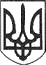 РЕШЕТИЛІВСЬКА МІСЬКА РАДАПОЛТАВСЬКОЇ ОБЛАСТІ(тридцять третя позачергова сесія восьмого скликання) РІШЕННЯ22 травня 2023 року							      № 1423-33-VIIIПро звіт старости натериторії сіл Лиман Другий, Братешки,Коліньки, Шишацьке, Дем’янці,Потеряйки-Горові за 2022 рікКеруючись частиною шостою ст. 541 Закону України ,,Про місцеве самоврядування в Україні”, Положенням про старосту Решетилівської міської територіальної громади, затвердженого рішенням Решетилівської міської ради від 31.01.2023 року № 1279-29-VIIІ (29 позачергова сесія), Решетилівська міська рада,ВИРІШИЛА:	Звіт старости  на території сіл Лиман Другий, Братешки, Коліньки, Шишацьке, Дем’янці, Потеряйки-Горові - Глазкової Олени Петрівни за 2022 рік прийняти до відома (додається).Міський голова								О.А. ДядюноваЗВІТстарости на території сілЛиман Другий, Братешки, Коліньки, Шишацьке,Дем’янці, Потеряйки-Горовіза 2022 рік	Керуючись Конституцією України та законами України, актами Президента України, постановами Кабінету Міністрів України, Статутом Решетилівської  міської територіальної  громади, Положенням про старосту та іншими нормативно-правовими актами, що визначають порядок моєї діяльності, звітую про роботу за 2022 рік. На посаді старости працюю з 11 січня 2021 року.	До моєї зони відповідальності відносяться такі сільські населені пункти: Лиман Другий, Братешки, Коліньки, Дем’янці, Шишацьке, Потеряйки-Горові.	Організаційна робота на території сіл працюють: староста, діловод, землевпорядник, працівник з благоустрою.	Всього на території зареєстровано 586 осіб, в с. Лиман Другий дворів -214, зареєстрованих осіб - 434 (з них 18 дітей); с.Братешки -дворів 98, зареєстрованих осіб - 152 (з них 7 дітей), с. Дем’янці - зареєстрована 1 особа.  Внутрішньо переміщених осіб на території проживає 38, з них 7 дітей. За звітний період померло - 13 осіб, народилася - 1 дитина.	Культурні заклади  функціонує Братешківський сільський клуб та сільська бібліотека.	Заклади медицини не функціонують, проводиться прийом пацієнтів кожного четверга медичним працівником Лобачівської амбулаторії в  окремому кабінеті старостату.	Соціальний захист населення- на території працює три соціальних працівники,які надають послуги одиноким громадянам. Функціонує виїзне поштове відділення в селах Лиман Другий, Братешки, де надають  послуги  кожного вівторка та п’ятниці, на  даний час нарікань  на їхню роботу від населення немає.	Закладів торгівлі на території два, де обслуговують населення  товарами повсякденного попиту, з понеділка по п’ятницю  діє виїзна торгівля .	Транспортне забезпечення – кожної середи та п’ятниці  курсує маршрутка з Решетилівки у Лиман Другий та Братешки.	Житлово – комунальне  господарство, водопостачання- в селах Лиман Другий та Братешки 2 рази на місяць здійснюється вивіз твердих побутових відходів КП ,,Покровський комунгосп”, водопостачання налагоджено, але потребує  ремонту свердловина, заміна водяного насоса, яка розміщена в селі Лиман Другий вулиці Лиманська, Прибережна в селі Лиман Другий потребують реконструкції водопровідної мережі.	За звітний період здійснено:	Прийом громадян – 182 осіб, за місцем роботи в межах робочого часу 12 виїздних прийомів та в позаробочий час за місцем проживання жителів сіл. На території сіл здійснюється моніторинг стану дотримання  прав і законних інтересів жителів у сфері соціального захисту, культури, житлово-комунального господарства, реалізації ними права на працю та медичну допомогу. Надається допомога жителям громади щодо направлення заяв/клопотань різного характеру посадовим особам міської ради, міській раді та її виконавчому комітету.	Надано  послуг- 547 ,в т.ч. адміністративних – видано довідок – 347, характеристик-8, складено актів – 28, сформовано через ,,Соціальну громаду” та передано -88 справ, для різних соціальних допомог - 24, 52 заяви ВПО, на даний час проживає ВПО – 38 осіб.	Здійснювався погосподарський облік, забезпечувалось збереження архівних документів тривалого терміну  зберігання, вівся облік пільгових категорій громадян.	Надавалась допомога жителям у підготовці документів, що подаються до органів місцевого самоврядування та місцевих органів виконавчої влади. 	Брала участь в організації виконання рішень Решетилівської міської ради, її виконавчого комітету, розпоряджень Решетилівського міського голови на території сіл Лиман Другий та Братешки та у здійсненні контролю за їх виконанням.	Здійснювався контроль за станом благоустрою населених пунктів на території підпорядкованих сіл.	Вівся облік військовозобов’язаних, здійснено оповіщення - 72  військовозобов’язаних. На даний час 20 осіб перебуває в зоні бойових дій.	За 2022 рік постійно проводився благоустрій населених пунктів, прибирання кладовищ та  підпорядкованих  територій.	Враховуючи розпочату війну російської федерації проти України на території старостату було організовано збір продуктів харчування для Збройних сил України,  зібрано коштів громадою в сумі 12 тисяч на потреби військових. Надавали матеріали для маскувальних  сіток для  захисників, овочі для виготовлення сухих пайків.	Надавали і надаємо допомогу внутрішньо переміщеним особам  продуктами харчування, одягом та вирішення  побутових проблем.	Не допускаю на території сіл дій чи бездіяльності, які можуть зашкодити інтересам територіальної громади та держави. Дотримуюся правил службової етики, встановлених актами міської ради. Старалася працювати для покращення умов життя та побуту населення.	Хочу зазначити, що керівники Решетилівської міської ради, ТОВ ,,Говтва”,  ФГ ,,Лютий Г.С.”, ФГ ,,Півинський Г.М.”,  КП ,,Покровський комунгосп”, надавали допомогу  селам  по благоустрою населених пунктів та допомогу по вирішенню проблем різного характеру, які потребували негайного вирішення: придбання взуття для наших захисників, спальних мішків та амуніцію, за що вдячні Біленькому Олександру, Діані Савенко, Олегу Мотузко та міському голові.	Пріоритетними  завданнями по підпорядкованій території   вважаю забезпечення сіл якісною питною водою, в селі Лиман Другий вулиці Лиманська та Прибережна, село Братешки вулиця Миру, відновлення свердловини в селі Лиман Другий, яка потребує заміни водяного насоса, поточний ремонт доріг по території сіл.Староста									О.П.ГлазковаДодатокдо рішення Решетилівської міської ради VIII скликання22 травня 2023 року№1423-33-VIII(33 позачергова сесія)